POROZUMIENIE O WSPÓŁPRACYpomiędzy Państwowym Funduszem Rehabilitacji 
Osób Niepełnosprawnycha Przedsiębiorstwem Państwowym 
„Porty Lotnicze” 
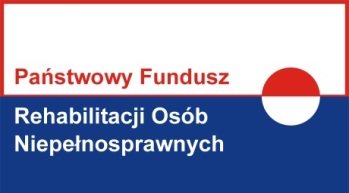 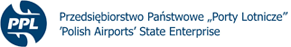 Porozumieniew sprawie współpracy na rzecz osób niepełnosprawnychzawarte w dniu …………. rokupomiędzy:Państwowym Funduszem Rehabilitacji Osób Niepełnosprawnych, z siedzibą w Warszawie przy Al. Jana Pawła II 13, 00-828 Warszawa, zwanym dalej „Funduszem", reprezentowanym przez Pana Roberta Kwiatkowskiego - Prezesa Zarządu,aPrzedsiębiorstwem Państwowym „Porty Lotnicze” z siedzibą w Warszawie, ul Żwirki i Wigury 1,
00-906 Warszawa, NIP 5250000239, REGON 000126652, KRS: 0000008194, zwanym dalej 
„PP „Porty Lotnicze” reprezentowanym przez Pana Mariusza Szpikowskiego - Naczelnego Dyrektora,pod patronatem:Pełnomocnika Rządu do Spraw Osób Niepełnosprawnych - Pana Krzysztofa Michałkiewicza,- zwanymi dalej łącznie „Stronami”Reprezentanci Stron oświadczają, iż w dniu podpisania niniejszego porozumienia zwanym dalej Porozumieniem, są umocowani do jego zawarcia.§1.Strony, w zakresie swoich kompetencji, kierując się wspólną misją podejmowania w interesie publicznym działań na rzecz osób niepełnosprawnych postanawiają podjąć działania zmierzające do określenia zasad i podjęcia współpracy w możliwym dla Stron zakresie, mającej na celu:realizację postanowień ratyfikowanej przez Polskę Konwencji ONZ o prawach osób niepełnosprawnych,realizację działań mających na celu zwiększenie zatrudnienia osób niepełnosprawnych
 w PP „Portach Lotniczych”,zwiększenie dostępności architektonicznej i funkcjonalnej obiektów i usług PP „Porty Lotnicze” dla potrzeb osób niepełnosprawnych, szkolenie pracowników dotyczące kontaktów z osobami niepełnosprawnymi w zakresie
 ich zatrudniania, jak i podnoszenia jakości usług pasażerów, w tym naukę języka migowego, popularyzowanie działań na rzecz osób niepełnosprawnych, włączanie do organizowanych akcji promocyjnych problematyki osób niepełnosprawnych,wspieranie projektów i programów w zakresie integracji społecznej i zawodowej 
oraz zatrudniania osób niepełnosprawnych,kształtowanie pozytywnych postaw wobec osób niepełnosprawnych,przystosowanie dla potrzeb osób niepełnosprawnych witryn internetowych PP „Porty Lotnicze” zgodnie z zaleceniami WCAG 2.0,organizowanie wystaw z pracami osób niepełnosprawnych, laureatów konkursu „Sztuka Osób Niepełnosprawnych”,możliwości korzystania przez PFRON z infrastruktury PP „Porty Lotnicze” (pomieszczeń 
i terenów).§2.Strony, w celu zapewnienia bieżącej, harmonijnej realizacji celów, o których mowa 
w §1., powołują zespół w składzie:ze strony PFRON Pan Piotr C. Śliwowski, Dyrektor Departamentu Promocji i Informacji,ze strony PP „Porty Lotnicze”:Tadeusz Goć – Pełnomocnik ds. osób Niepełnosprawnych,Renata Grzywna – Dyrektor Biura ZZL,Piotr Sieńko – Dyrektor Biura Marketingu i PR,Piotr Wąsikowski – Dyrektor Biura Inwestycji.§3.Strony będą dokonywać raz w roku oceny dotychczas podjętych działań i ich rezultatów 
oraz ustalać plany działania na kolejny rok.§4.Porozumienie zawiera się na czas nieokreślony. Każda ze Stron może wypowiedzieć Porozumienie w formie pisemnej pod rygorem nieważności z zachowaniem jednomiesięcznego okresu wypowiedzenia.Porozumienie stanowi wyłącznie wyraz intencji Stron i nie stanowi podstawy jakichkolwiek praw lub zobowiązań, w tym finansowych, Stron.Strony zgodnie postanawiają, że szczegółowe zasady współpracy oraz przedsięwzięć podejmowanych pomiędzy Stronami, w szczególności wiążące się z powstaniem zobowiązań finansowych wymagają zawarcia odrębnych umów w formie pisemnej pod rygorem nieważności.Wszelkie przedsięwzięcia w wykonaniu Porozumienia, w szczególności wiążące się 
z powstaniem zobowiązań finansowych, podejmowane będą w dobrej wierze, 
z poszanowaniem przepisów ogólnie obowiązujących oraz wewnętrznych, regulujących działanie każdej ze Stron, i z uwzględnieniem możliwości ich realizacji przez Strony.Zmiany osób wymienionych w §2. następują w formie pisemnego oświadczenia 
Stron i nie wymagają zawarcia aneksu do Porozumienia. O ile Porozumienie nie stanowi inaczej, wszelkie zmiany Porozumienia wymagają formy pisemnej pod rygorem nieważności.Porozumienie zostało sporządzone w dwóch jednobrzmiących egzemplarzach, po jednym dla każdej ze Stron.Porozumienie wchodzi w życie z dniem jego zawarcia. Przedsiębiorstwo Państwowe „Porty Lotnicze”			Fundusz